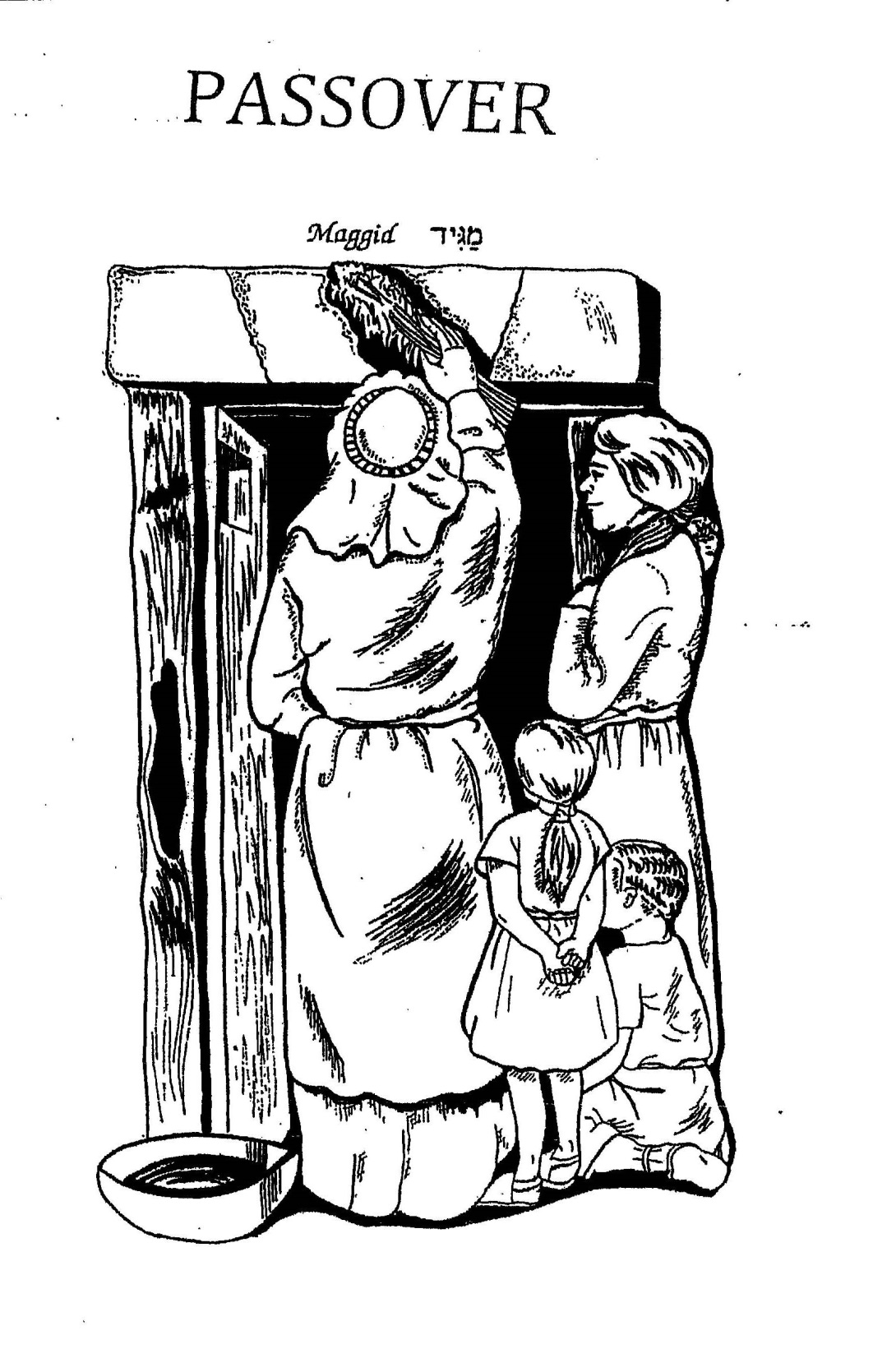 Page 1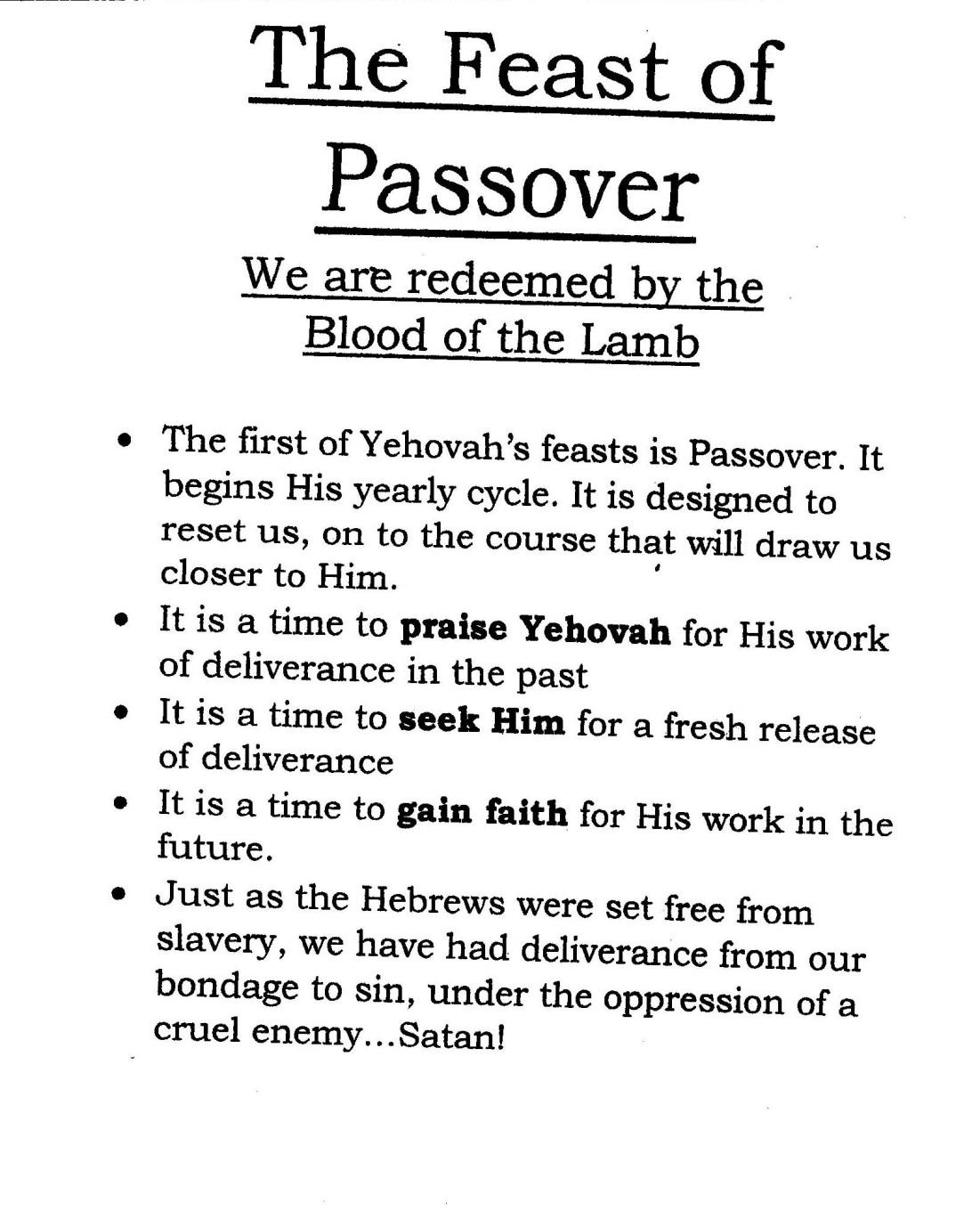 Page 2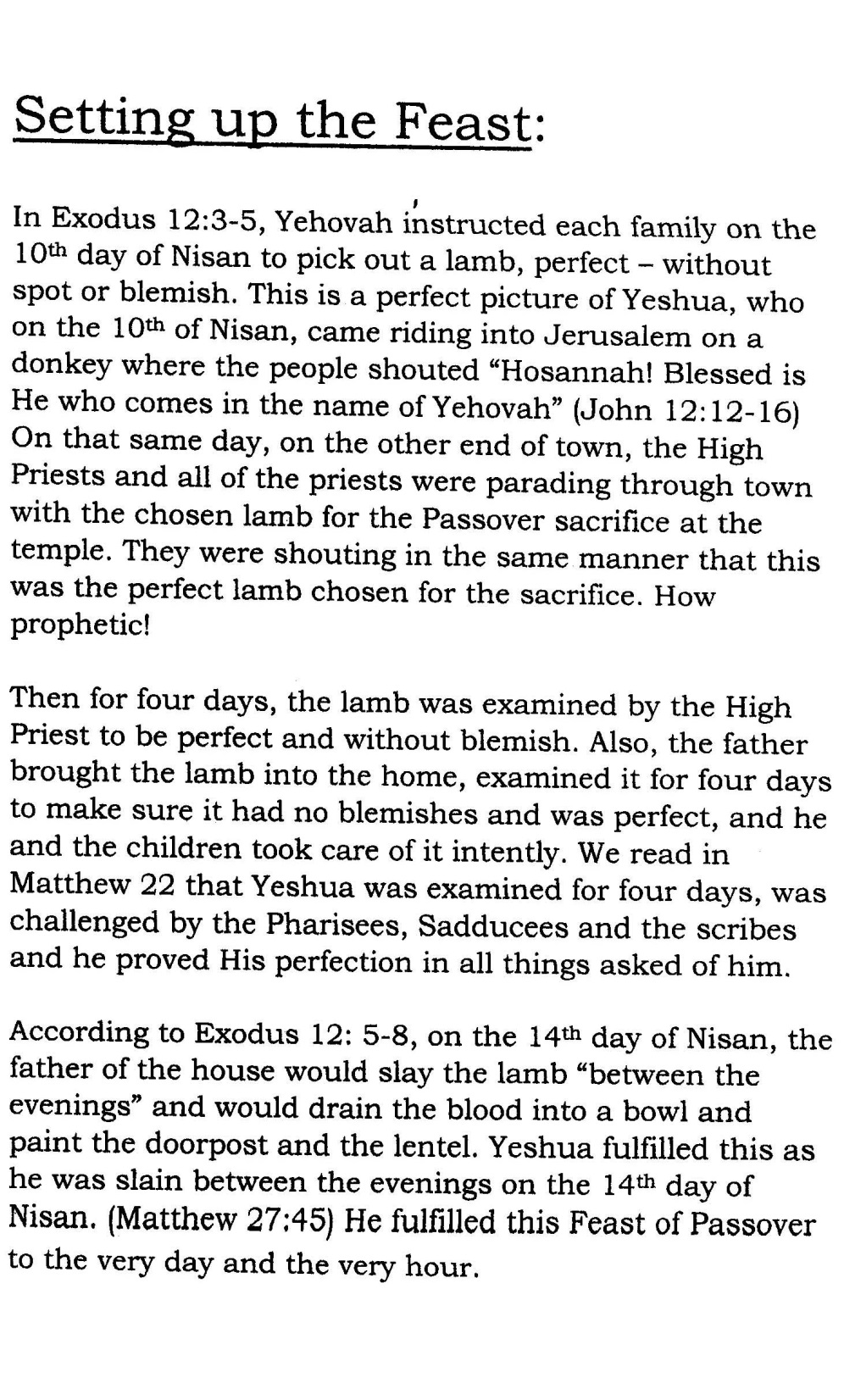 Page 3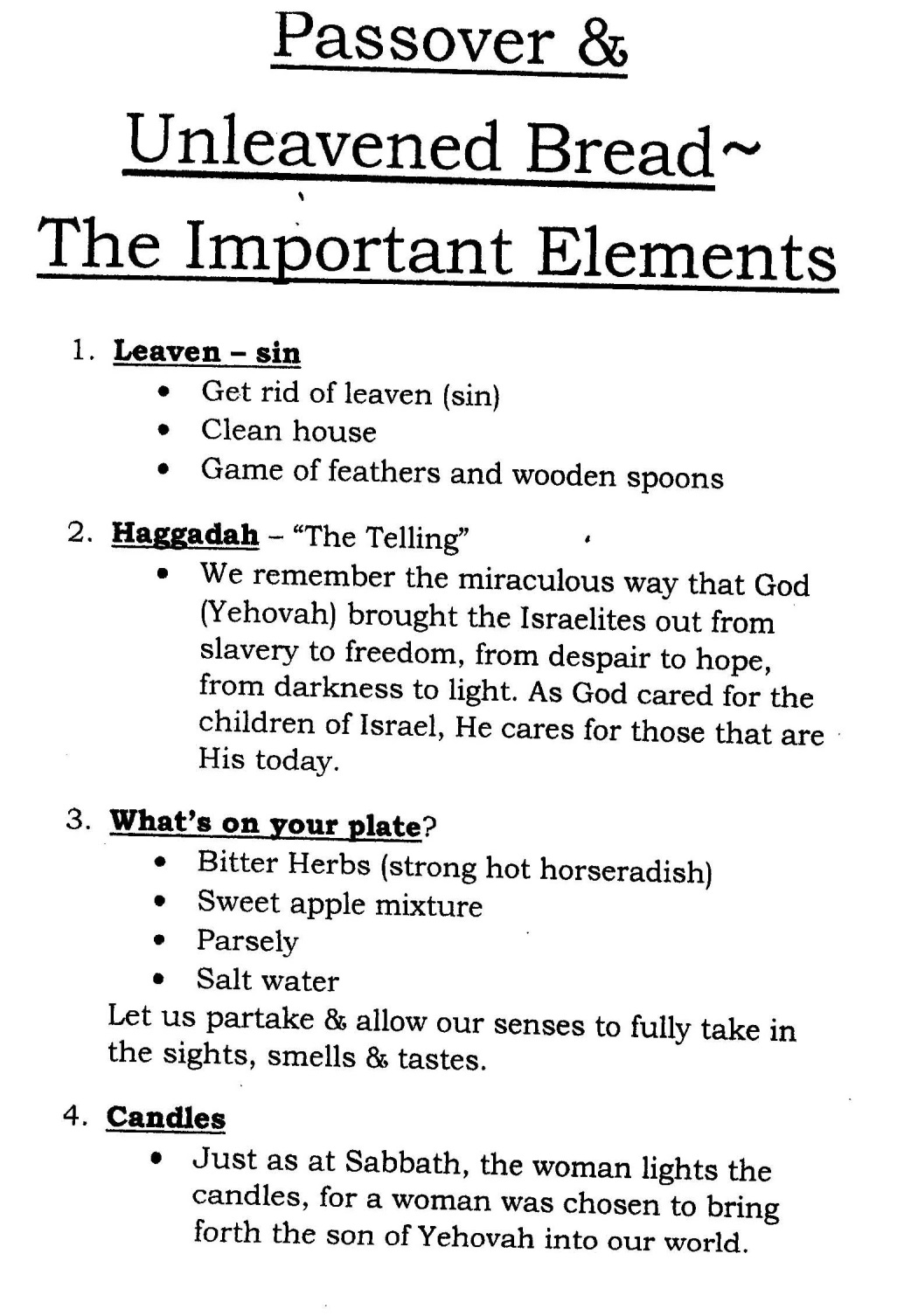 Page 4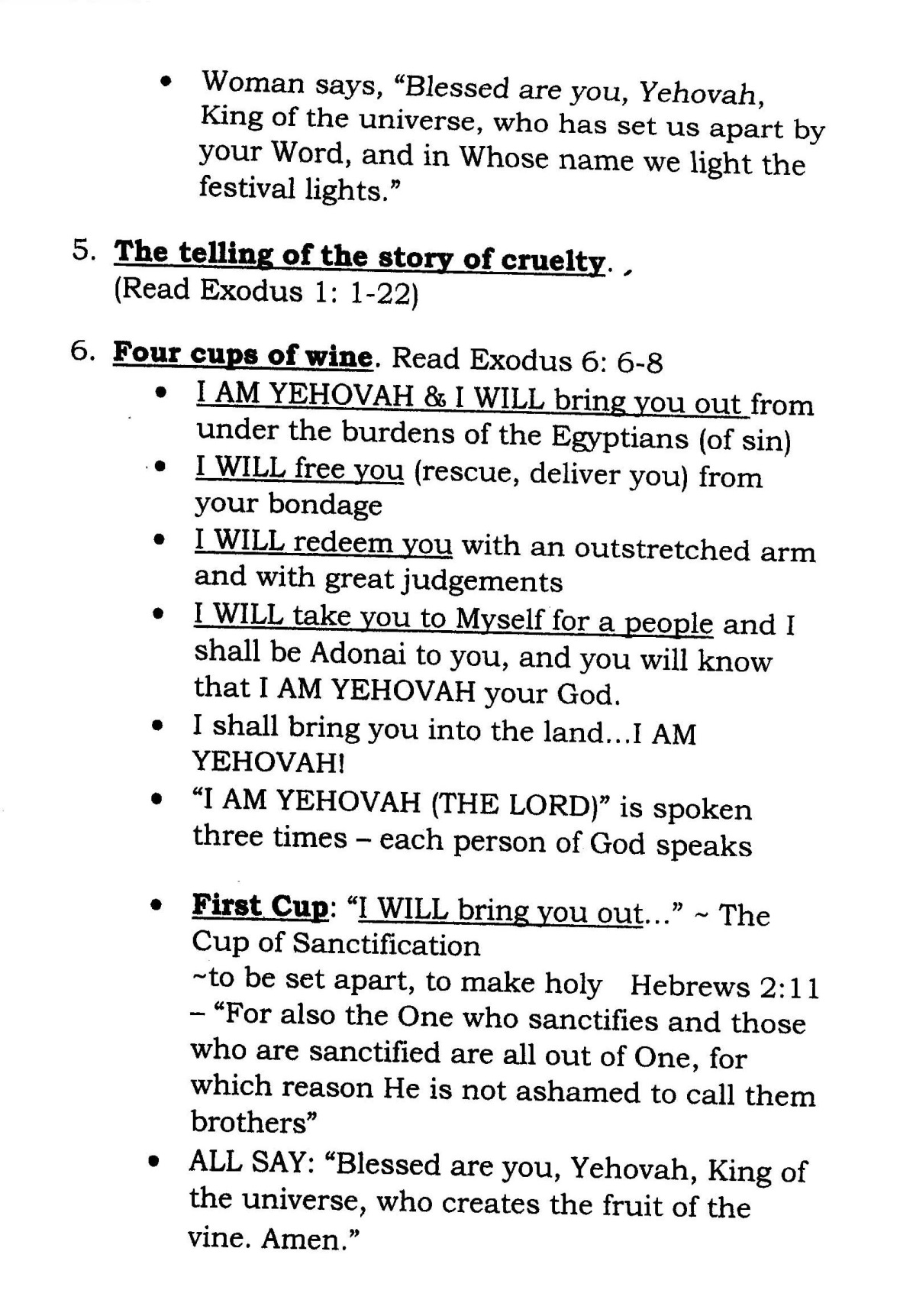 Page 5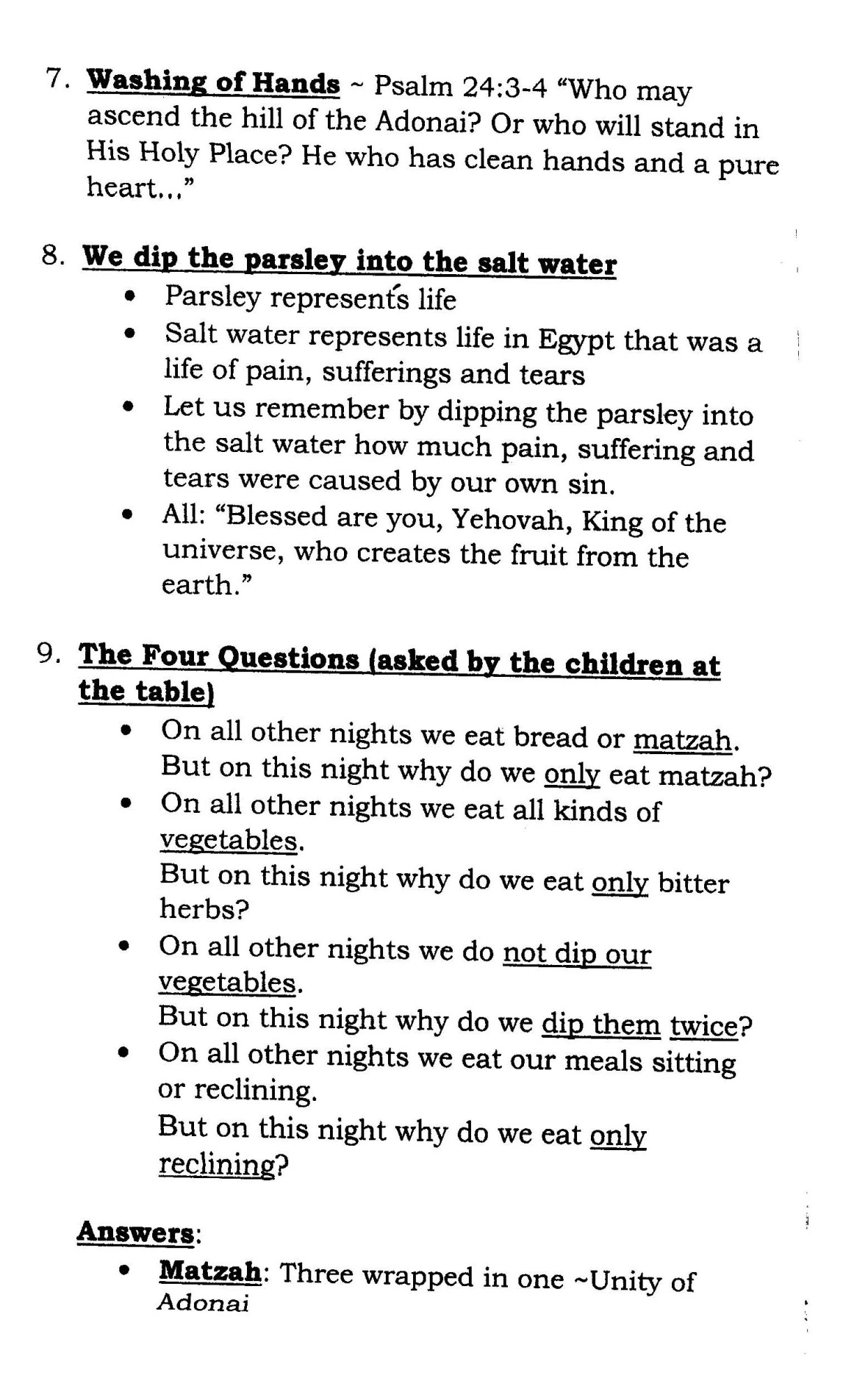 Page 6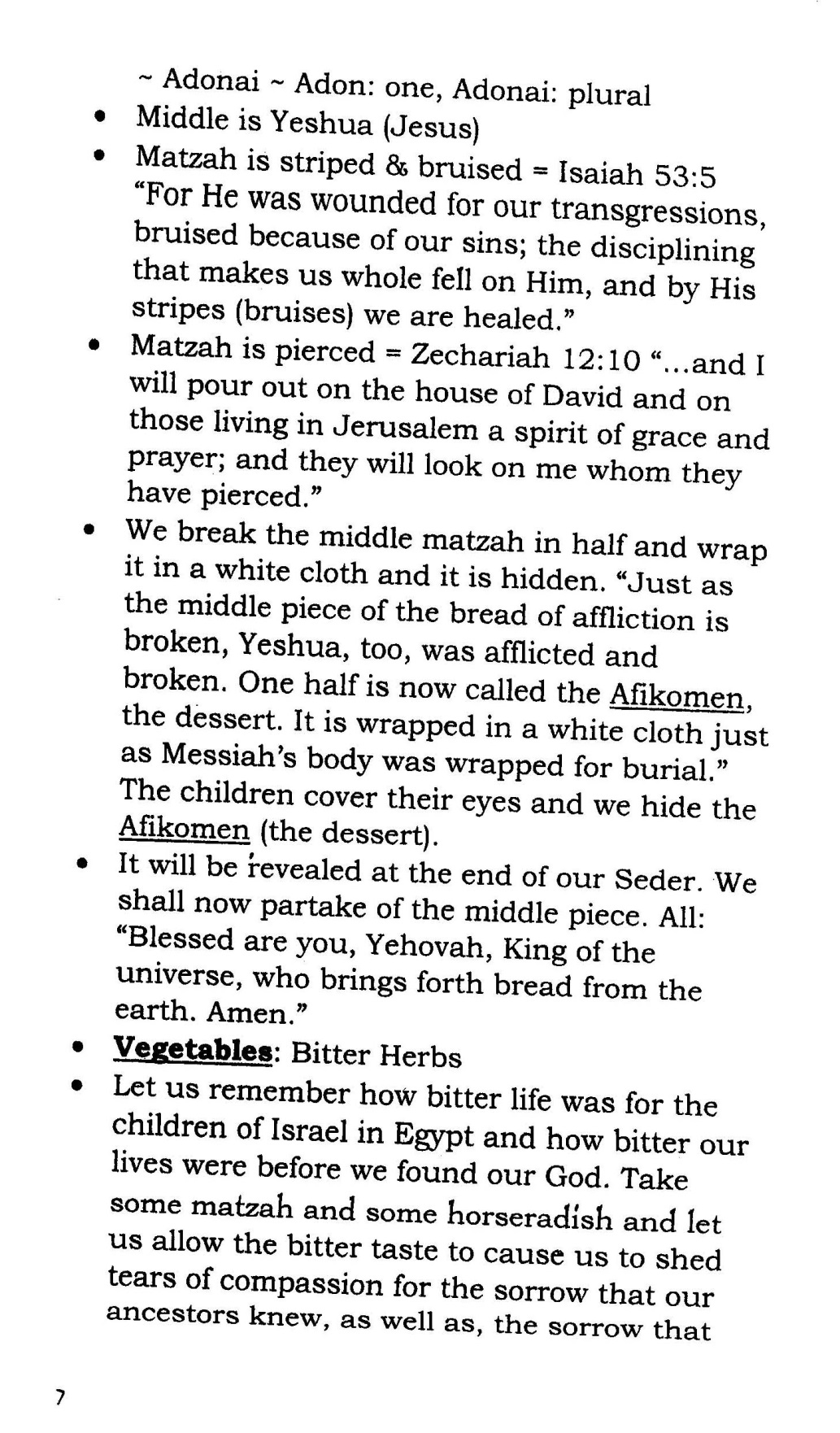 Page 7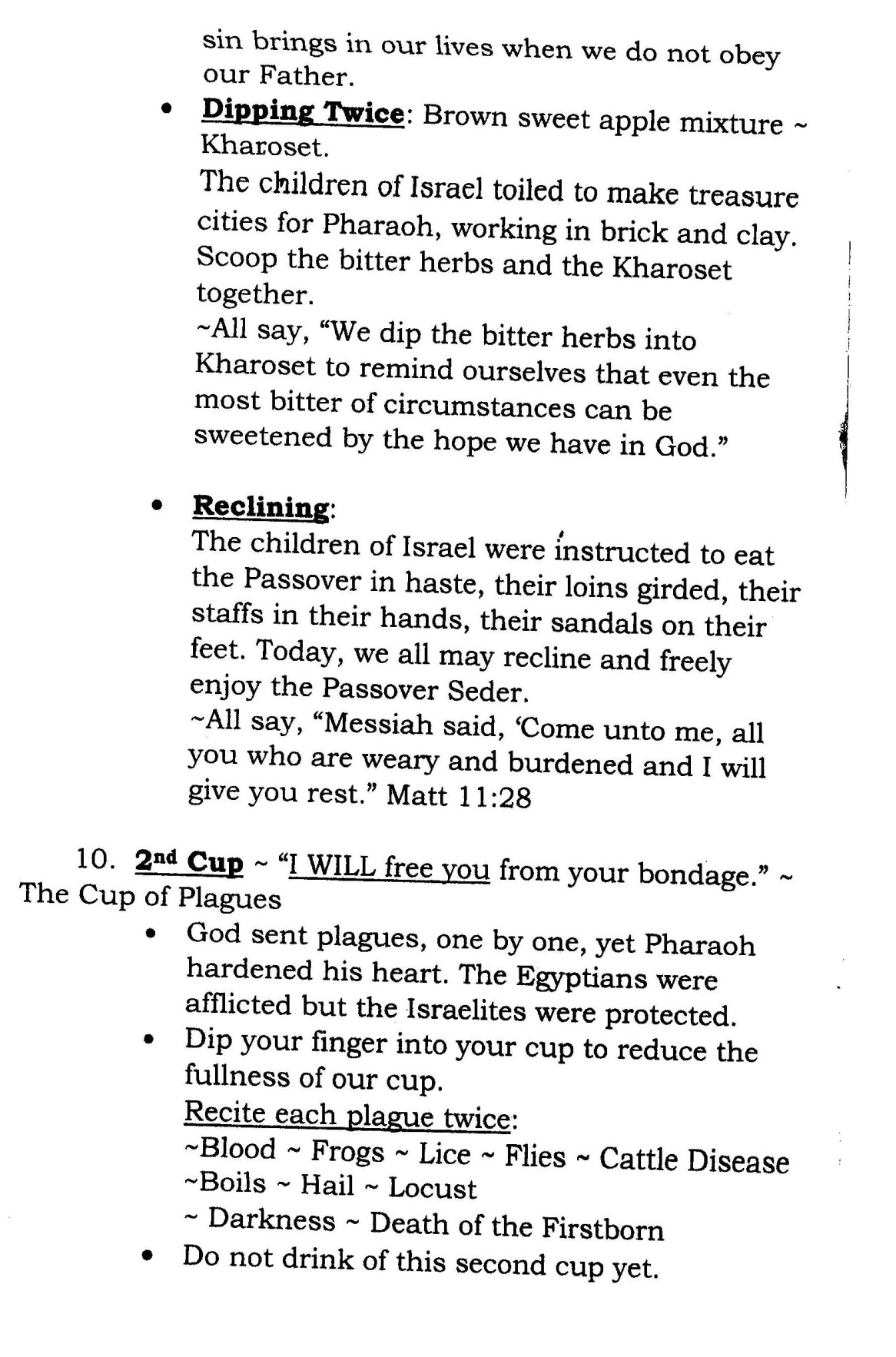 Page 8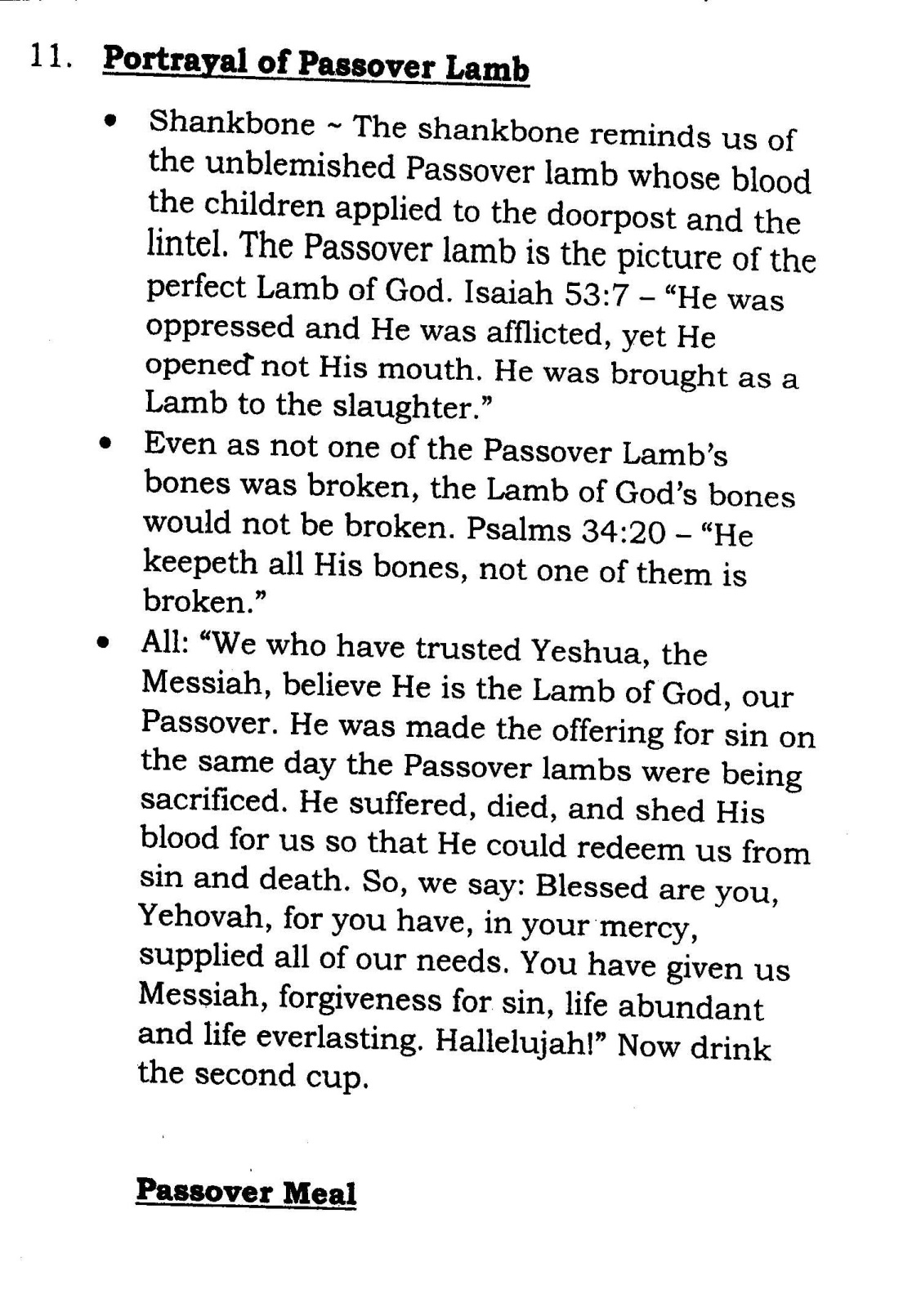 Page 9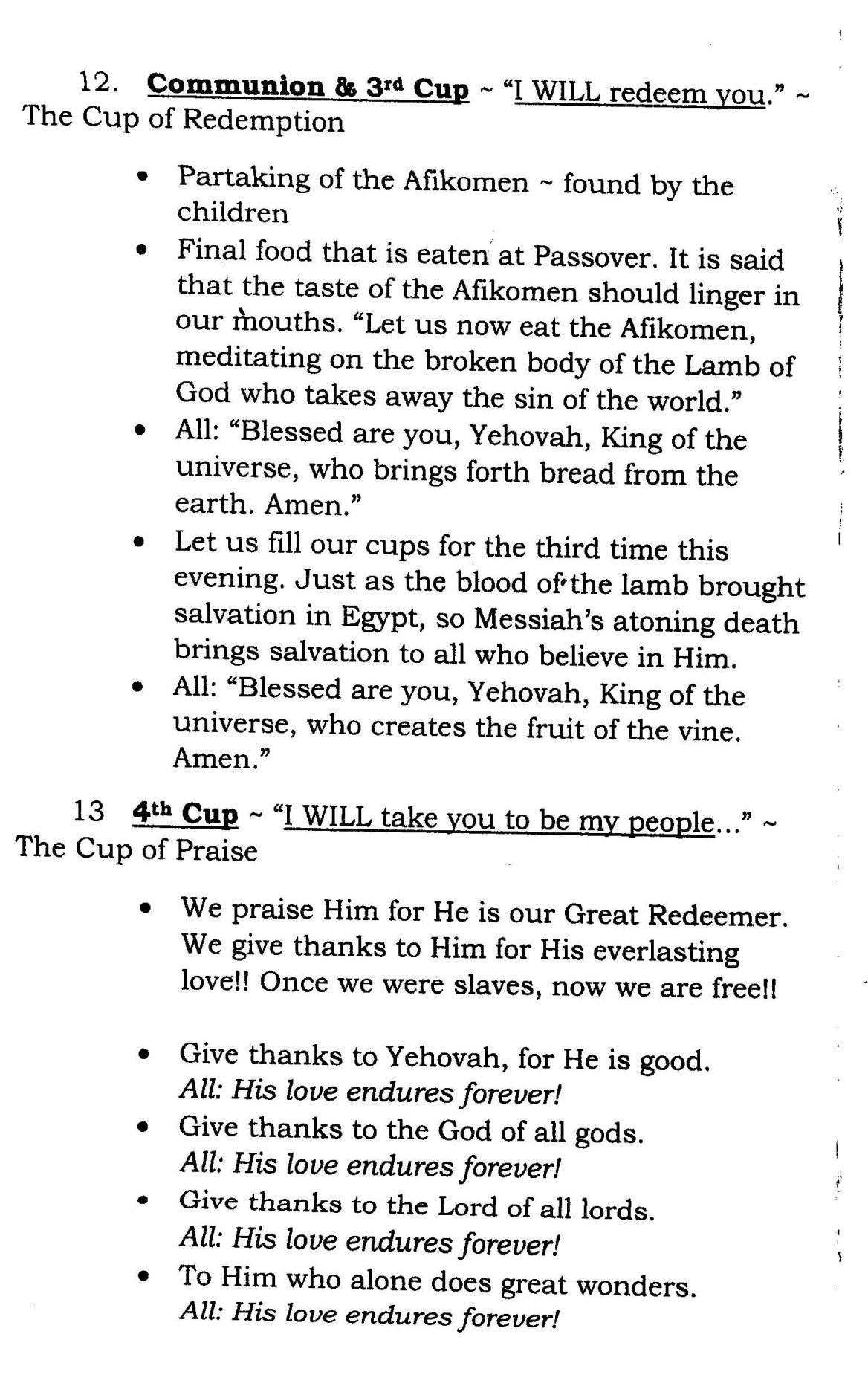 Page 10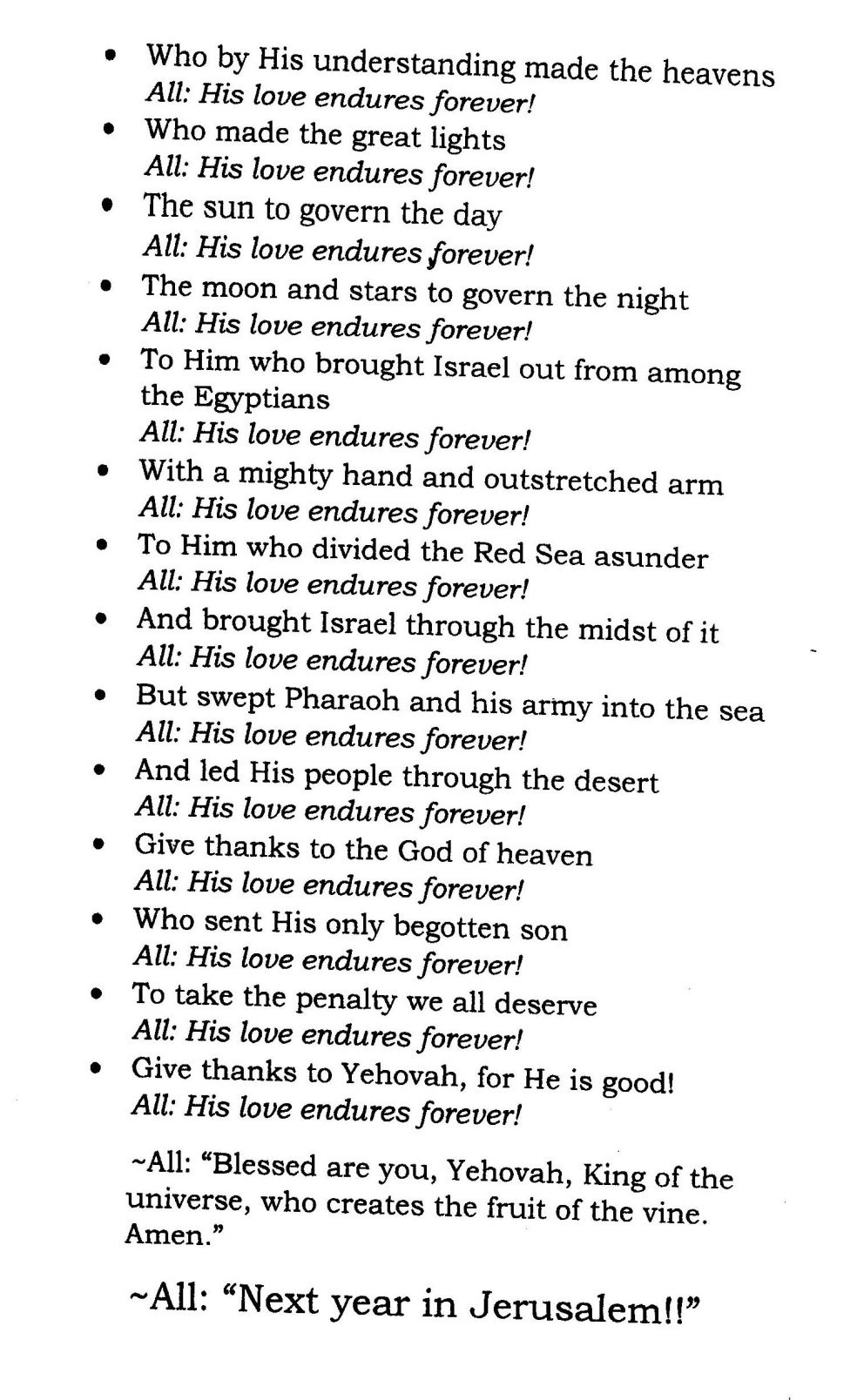 Page 11